PRIJAVNI OBRAZAC PO PROGRAMU JAČANJE KONKURENTNOSTI SUBJEKATA MALE PRIVREDEPODACI O PODNOSIOCU PRIJAVESaglasni smo da rezultati Javnog poziva budu objavljeni na web stranici Vlade Kantona.Svojim potpisom i pečatom pod punom krivičnom, moralnom  i materijalnom odgovornošću potvrđujem istinitost i tačnost gore navedenih podataka, dokumenata i informacija koje su sastavni dio ove prijave, shodno zakonskim propisima u Federaciji BiH.U cilju poštivanja odredbi Zakona o sukobu interesa u organima vlasti u Federaciji BiH od strane izabranih dužnosnika, nosilaca izvršnih funkcija i savjetnika u vršenju javnih funkcija, podnosilac prijave mora poštovati odredbe Zakona o sukobu interesa u organima vlasti u Federaciji BiH („Službene novine Federacije BiH“, broj: 70/08), a naročito odredbe člana 6. kojim se uređuju ulaganja Vlade Kantona u privatna preduzeća.______________________________					__________________________               (mjesto, datum)     	(Potpis odgovorne osobe)	           M.P.Prilozi koje je potrebno je dostaviti uz ovaj Prijavni obrazac:Budžet projekta (dostupan na web stranice Vlade Kantona www.vladausk.ba);  Izjava o vlastitom učešću finansijskih sredstava za realizaciju projekta (vlastito učešće u ukupnoj vrijednosti projekta iznosi više od minimalno zahtjevanih 50%), (ovjeren pečatom pravnog/fizičkog lica i potpisan od strane ovlaštene osobe);Original ili ovjerena fotokopija Aktualnog izvoda iz sudskog registra (pravna lica) ne stariji od 3 mjeseca od dana objave Javnog poziva,  odnosno original ili ovjerena fotokopija Rješenja o registraciji od nadležnog gradskog/općinskog organa sa zadnjim izmjenama i/ili dopunama (fizičko lice) (ovjera ne starija od 3 mjeseca od dana objave Javnog poziva); Ovjerena fotokopija Uvjerenja o poreznoj registraciji (ID broj) (ovjera ne starija od 3 mjeseca od dana objave Javnog poziva); Ovjerena fotokopija Obavijesti o razvrstavanju subjekta prema djelatnosti usklađeno sa klasifikacijom djelatnsti KD 2010  (FBiH Zavod za statistiku) (ovjera ne starija od 3 mjeseca od dana objave Javnog poziva); Original ili ovjerena fotokopija Uvjerenja od Porezne uprave o izmirenju direktnih poreza, doprinosa za PIO/MIO i doprinosa za zdravstveno zdravstveno osiguranje za sve uposlene (ne starije od 3 mjeseca od dana objave Javnog poziva);Original ili ovjerena fotokopija Uvjerenja o urednom izmirenju  indirektnih poreza od Uprave za indirektno oporezivanje (ukoliko je u sistemu PDV-a) (ne starije od 3 mjeseca od dana objave Javnog poziva) ili Izjava podnosioca prijave da isti nije u sistemu PDV-a, potpisana i ovjerena od strane podnosioca;Fotokopija bilans stanja i bilans uspjeha za 2019. godinu; Fotokopija Specifikacije za utvrđivanje dohotka od samostalne djelatnosti (Obrazac SPR-1053) za 2019. godinu;Za pravno lice original ili ovjerena fotokopija potvrde izdane od strane Suda da se ne vodi stečajni ili likvidacioni postupak ne starija od 3 mjeseca od dana podnošenja prijave;Za fizičko lice original ili ovjerena fotokopija potvrde općinskog/gradskog organa uprave da nije pokrenut postupak gašenja, obustave ili ograničenja poslovne aktivnosti ne starija od 3 mjeseca od dana podnošenja prijave; Original ili ovjerena fotokopija Liste osiguranika izdana od strane Porezne uprave ne starija od 30 dana od dana objave Javnog poziva;Izjava podnosioca prijave o pripadnosti uposlenika sa liste osiguranika o ciljnim skupinama (žene, mladi do 35 godina i osobe sa invaliditetom), potpisana i ovjerena od strane podnosioca; Fotokopija dokumenta iz kojeg je vidljiv broj transakcijskog računa na koji će se sredstva doznačiti (ugovor, karton deponovanih potpisa, potvrda);Ponuda ili predračun sa uključenom tehničkom specifikacijom troškova, izdat od poslovnog subjekta od kojeg se planira nabaviti oprema, softver oprema ili se planira unutrašnje uređenje proizvodnog/poslovnog prostora (građevinski i instalacijski radovi). Dostavljena ponuda ili predračun ne mogu biti stariji od dana objave Javnog poziva;Za djelatnosti iz područja H razred 49.31 i 49.39  ponuda ili predračun police osiguranja za pojedinačno vozilo od osiguravajuće kuće. Dostavljena ponuda ili predračun police osiguranja ne mogu biti stariji od dana objave Javnog poziva;Potvrda o izmirenju obaveza po osnovu koncesionih naknada (za koncesionare) iIzjava o primljenim pomoćima male vrijednosti (de minimis pomoć), potpisana i ovjerena pečatom podnosioca prijave (dostupna na web stranici Vlade Kantona www.vladausk.ba).Naprijed navedenu dokumentaciju složiti po datom redoslijedu.Bosna i Hercegovina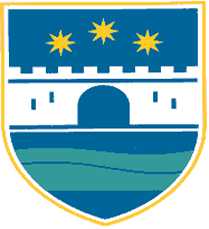 Bosnia and HerzegovinaFederacija Bosne i HercegovineFederation of Bosnia and HerzegovinaUnsko-Sanski KantonThe Una-Sana KantonMINISTARSTVO PRIVREDE MINISTRY OF ECONOMY NAZIV PREDUZEĆA:NAZIV PREDUZEĆA:NAZIV PREDUZEĆA:NAZIV PREDUZEĆA:VRSTA SUBJEKTA MALE PRIVREDEVRSTA SUBJEKTA MALE PRIVREDEVRSTA SUBJEKTA MALE PRIVREDEVRSTA SUBJEKTA MALE PRIVREDED.O.O.D.D.FIZIČKO LICED.O.O.D.D.FIZIČKO LICED.O.O.D.D.FIZIČKO LICED.O.O.D.D.FIZIČKO LICED.O.O.D.D.FIZIČKO LICED.O.O.D.D.FIZIČKO LICED.O.O.D.D.FIZIČKO LICED.O.O.D.D.FIZIČKO LICED.O.O.D.D.FIZIČKO LICED.O.O.D.D.FIZIČKO LICED.O.O.D.D.FIZIČKO LICEADRESA SUBJEKTA MALE PRIVREDEADRESA SUBJEKTA MALE PRIVREDEADRESA SUBJEKTA MALE PRIVREDEADRESA SUBJEKTA MALE PRIVREDETELEFON/FAX/e-mailTELEFON/FAX/e-mailTELEFON/FAX/e-mailTELEFON/FAX/e-mailGRAD/OPĆINAGRAD/OPĆINAGRAD/OPĆINAGRAD/OPĆINAVLASNIK VLASNIK VLASNIK VLASNIK NAZIV BANKE /FILIJALE(u kojoj je otvoren transakcijski račun)NAZIV BANKE /FILIJALE(u kojoj je otvoren transakcijski račun)NAZIV BANKE /FILIJALE(u kojoj je otvoren transakcijski račun)NAZIV BANKE /FILIJALE(u kojoj je otvoren transakcijski račun)BROJ TRANSAKCIJSKOG RAČUNABROJ TRANSAKCIJSKOG RAČUNABROJ TRANSAKCIJSKOG RAČUNABROJ TRANSAKCIJSKOG RAČUNAIDENTIFIKACIONI BROJ (ID broj)IDENTIFIKACIONI BROJ (ID broj)IDENTIFIKACIONI BROJ (ID broj)IDENTIFIKACIONI BROJ (ID broj)VRSTA DJELATNOSTI VRSTA DJELATNOSTI VRSTA DJELATNOSTI VRSTA DJELATNOSTI ŠIFRA DJELATNOSTI:ŠIFRA DJELATNOSTI:ŠIFRA DJELATNOSTI:ŠIFRA DJELATNOSTI:ŠIFRA DJELATNOSTI:NAZIV DJELATNOSTI:NAZIV DJELATNOSTI:NAZIV DJELATNOSTI:NAZIV DJELATNOSTI:NAZIV DJELATNOSTI:NAZIV DJELATNOSTI:Maksimalan iznos sredstava po jednom korisniku koji se može tražiti od strane Ministarstva je:Fizičko lice  10.000,00 KM         Pravno lice  50.000,00 KM Maksimalan iznos sredstava po jednom korisniku koji se može tražiti od strane Ministarstva je:Fizičko lice  10.000,00 KM         Pravno lice  50.000,00 KM Maksimalan iznos sredstava po jednom korisniku koji se može tražiti od strane Ministarstva je:Fizičko lice  10.000,00 KM         Pravno lice  50.000,00 KM Maksimalan iznos sredstava po jednom korisniku koji se može tražiti od strane Ministarstva je:Fizičko lice  10.000,00 KM         Pravno lice  50.000,00 KM Maksimalan iznos sredstava po jednom korisniku koji se može tražiti od strane Ministarstva je:Fizičko lice  10.000,00 KM         Pravno lice  50.000,00 KM Maksimalan iznos sredstava po jednom korisniku koji se može tražiti od strane Ministarstva je:Fizičko lice  10.000,00 KM         Pravno lice  50.000,00 KM Maksimalan iznos sredstava po jednom korisniku koji se može tražiti od strane Ministarstva je:Fizičko lice  10.000,00 KM         Pravno lice  50.000,00 KM Maksimalan iznos sredstava po jednom korisniku koji se može tražiti od strane Ministarstva je:Fizičko lice  10.000,00 KM         Pravno lice  50.000,00 KM Maksimalan iznos sredstava po jednom korisniku koji se može tražiti od strane Ministarstva je:Fizičko lice  10.000,00 KM         Pravno lice  50.000,00 KM Maksimalan iznos sredstava po jednom korisniku koji se može tražiti od strane Ministarstva je:Fizičko lice  10.000,00 KM         Pravno lice  50.000,00 KM Maksimalan iznos sredstava po jednom korisniku koji se može tražiti od strane Ministarstva je:Fizičko lice  10.000,00 KM         Pravno lice  50.000,00 KM Maksimalan iznos sredstava po jednom korisniku koji se može tražiti od strane Ministarstva je:Fizičko lice  10.000,00 KM         Pravno lice  50.000,00 KM Maksimalan iznos sredstava po jednom korisniku koji se može tražiti od strane Ministarstva je:Fizičko lice  10.000,00 KM         Pravno lice  50.000,00 KM Maksimalan iznos sredstava po jednom korisniku koji se može tražiti od strane Ministarstva je:Fizičko lice  10.000,00 KM         Pravno lice  50.000,00 KM Maksimalan iznos sredstava po jednom korisniku koji se može tražiti od strane Ministarstva je:Fizičko lice  10.000,00 KM         Pravno lice  50.000,00 KM PODACI O NABAVCI OPREME I SOFTVER OPREME u cilju realizacije projektaPODACI O NABAVCI OPREME I SOFTVER OPREME u cilju realizacije projektaPODACI O NABAVCI OPREME I SOFTVER OPREME u cilju realizacije projektaPODACI O NABAVCI OPREME I SOFTVER OPREME u cilju realizacije projektaPODACI O NABAVCI OPREME I SOFTVER OPREME u cilju realizacije projektaPODACI O NABAVCI OPREME I SOFTVER OPREME u cilju realizacije projektaPODACI O NABAVCI OPREME I SOFTVER OPREME u cilju realizacije projektaPODACI O NABAVCI OPREME I SOFTVER OPREME u cilju realizacije projektaPODACI O NABAVCI OPREME I SOFTVER OPREME u cilju realizacije projektaPODACI O NABAVCI OPREME I SOFTVER OPREME u cilju realizacije projektaPODACI O NABAVCI OPREME I SOFTVER OPREME u cilju realizacije projektaPODACI O NABAVCI OPREME I SOFTVER OPREME u cilju realizacije projektaPODACI O NABAVCI OPREME I SOFTVER OPREME u cilju realizacije projektaPODACI O NABAVCI OPREME I SOFTVER OPREME u cilju realizacije projektaPODACI O NABAVCI OPREME I SOFTVER OPREME u cilju realizacije projektaRedni brojNaziv opremeNaziv opremeNaziv opremeNaziv opremeVrsta/TipKol.Kol.Kol.Jedinična cijenaJedinična cijenaJedinična cijenaJedinična cijenaUkupno sredstava (KM)Ukupno sredstava (KM)1.2.3.4.UKUPNO sredstava :UKUPNO sredstava :UKUPNO sredstava :UKUPNO sredstava :UKUPNO sredstava :UKUPNO sredstava :UKUPNO sredstava :UKUPNO sredstava :UKUPNO sredstava :UKUPNO sredstava :UKUPNO sredstava :UKUPNO sredstava :UKUPNO sredstava :PODACI O ULAGANJU U OBJEKAT - unutrašnje uređenje proizvodno/poslovnog prostora (građevinski i instalacijski radovi) u cilju realizacije projektaPODACI O ULAGANJU U OBJEKAT - unutrašnje uređenje proizvodno/poslovnog prostora (građevinski i instalacijski radovi) u cilju realizacije projektaPODACI O ULAGANJU U OBJEKAT - unutrašnje uređenje proizvodno/poslovnog prostora (građevinski i instalacijski radovi) u cilju realizacije projektaPODACI O ULAGANJU U OBJEKAT - unutrašnje uređenje proizvodno/poslovnog prostora (građevinski i instalacijski radovi) u cilju realizacije projektaPODACI O ULAGANJU U OBJEKAT - unutrašnje uređenje proizvodno/poslovnog prostora (građevinski i instalacijski radovi) u cilju realizacije projektaPODACI O ULAGANJU U OBJEKAT - unutrašnje uređenje proizvodno/poslovnog prostora (građevinski i instalacijski radovi) u cilju realizacije projektaPODACI O ULAGANJU U OBJEKAT - unutrašnje uređenje proizvodno/poslovnog prostora (građevinski i instalacijski radovi) u cilju realizacije projektaPODACI O ULAGANJU U OBJEKAT - unutrašnje uređenje proizvodno/poslovnog prostora (građevinski i instalacijski radovi) u cilju realizacije projektaPODACI O ULAGANJU U OBJEKAT - unutrašnje uređenje proizvodno/poslovnog prostora (građevinski i instalacijski radovi) u cilju realizacije projektaPODACI O ULAGANJU U OBJEKAT - unutrašnje uređenje proizvodno/poslovnog prostora (građevinski i instalacijski radovi) u cilju realizacije projektaPODACI O ULAGANJU U OBJEKAT - unutrašnje uređenje proizvodno/poslovnog prostora (građevinski i instalacijski radovi) u cilju realizacije projektaPODACI O ULAGANJU U OBJEKAT - unutrašnje uređenje proizvodno/poslovnog prostora (građevinski i instalacijski radovi) u cilju realizacije projektaPODACI O ULAGANJU U OBJEKAT - unutrašnje uređenje proizvodno/poslovnog prostora (građevinski i instalacijski radovi) u cilju realizacije projektaPODACI O ULAGANJU U OBJEKAT - unutrašnje uređenje proizvodno/poslovnog prostora (građevinski i instalacijski radovi) u cilju realizacije projektaPODACI O ULAGANJU U OBJEKAT - unutrašnje uređenje proizvodno/poslovnog prostora (građevinski i instalacijski radovi) u cilju realizacije projektaRedni brojVrsta ulaganjaVrsta ulaganjaVrsta ulaganjaVrsta ulaganjaVrsta ulaganjaVrsta ulaganjaVrsta ulaganjaVrsta ulaganjaVrsta ulaganjaVrsta ulaganjaVrsta ulaganjaVrsta ulaganjaUkupno sredstava (KM)Ukupno sredstava (KM)1.2.3.4.UKUPNO sredstava :UKUPNO sredstava :UKUPNO sredstava :UKUPNO sredstava :UKUPNO sredstava :UKUPNO sredstava :UKUPNO sredstava :UKUPNO sredstava :UKUPNO sredstava :UKUPNO sredstava :UKUPNO sredstava :UKUPNO sredstava :UKUPNO sredstava :ODACI O O OSIGURANJU VOZILA (područje H razred 49.31 i 49.39)u cilju realizacije projektaODACI O O OSIGURANJU VOZILA (područje H razred 49.31 i 49.39)u cilju realizacije projektaODACI O O OSIGURANJU VOZILA (područje H razred 49.31 i 49.39)u cilju realizacije projektaODACI O O OSIGURANJU VOZILA (područje H razred 49.31 i 49.39)u cilju realizacije projektaODACI O O OSIGURANJU VOZILA (područje H razred 49.31 i 49.39)u cilju realizacije projektaODACI O O OSIGURANJU VOZILA (područje H razred 49.31 i 49.39)u cilju realizacije projektaODACI O O OSIGURANJU VOZILA (područje H razred 49.31 i 49.39)u cilju realizacije projektaODACI O O OSIGURANJU VOZILA (područje H razred 49.31 i 49.39)u cilju realizacije projektaODACI O O OSIGURANJU VOZILA (područje H razred 49.31 i 49.39)u cilju realizacije projektaODACI O O OSIGURANJU VOZILA (područje H razred 49.31 i 49.39)u cilju realizacije projektaODACI O O OSIGURANJU VOZILA (područje H razred 49.31 i 49.39)u cilju realizacije projektaODACI O O OSIGURANJU VOZILA (područje H razred 49.31 i 49.39)u cilju realizacije projektaODACI O O OSIGURANJU VOZILA (područje H razred 49.31 i 49.39)u cilju realizacije projektaODACI O O OSIGURANJU VOZILA (područje H razred 49.31 i 49.39)u cilju realizacije projektaODACI O O OSIGURANJU VOZILA (područje H razred 49.31 i 49.39)u cilju realizacije projektaRedni brojTroškovi osiguranja vozilaTroškovi osiguranja vozilaTroškovi osiguranja vozilaTroškovi osiguranja vozilaVrsta/TipKol.Kol.Kol.Jedinična cijenaJedinična cijenaJedinična cijenaJedinična cijenaUkupno sredstava (KM)Ukupno sredstava (KM)1.2.3.4.UKUPNO sredstava :UKUPNO sredstava :UKUPNO sredstava :UKUPNO sredstava :UKUPNO sredstava :UKUPNO sredstava :UKUPNO sredstava :UKUPNO sredstava :UKUPNO sredstava :UKUPNO sredstava :UKUPNO sredstava :UKUPNO sredstava :UKUPNO sredstava :UČEŠĆE U REALIZACIJI PROJEKTAUČEŠĆE U REALIZACIJI PROJEKTAUČEŠĆE U REALIZACIJI PROJEKTAUČEŠĆE U REALIZACIJI PROJEKTAUČEŠĆE U REALIZACIJI PROJEKTAUČEŠĆE U REALIZACIJI PROJEKTAUČEŠĆE U REALIZACIJI PROJEKTAUČEŠĆE U REALIZACIJI PROJEKTAUČEŠĆE U REALIZACIJI PROJEKTAUČEŠĆE U REALIZACIJI PROJEKTAUČEŠĆE U REALIZACIJI PROJEKTAUČEŠĆE U REALIZACIJI PROJEKTAUČEŠĆE U REALIZACIJI PROJEKTAUČEŠĆE U REALIZACIJI PROJEKTAUČEŠĆE U REALIZACIJI PROJEKTARedni brojIzvori sredstava za financiranje projektaIzvori sredstava za financiranje projektaIzvori sredstava za financiranje projektaIzvori sredstava za financiranje projektaIzvori sredstava za financiranje projektaIzvori sredstava za financiranje projektaIznos sredstava (KM)Iznos sredstava (KM)Iznos sredstava (KM)Iznos sredstava (KM)% učešća u odnosu na ukupna sredstva za projekt% učešća u odnosu na ukupna sredstva za projekt% učešća u odnosu na ukupna sredstva za projekt% učešća u odnosu na ukupna sredstva za projekt1.Vlastita sredstva u finansiranju realizacije projekta(više od minimalno zahtjevanih 50%)Vlastita sredstva u finansiranju realizacije projekta(više od minimalno zahtjevanih 50%)Vlastita sredstva u finansiranju realizacije projekta(više od minimalno zahtjevanih 50%)Vlastita sredstva u finansiranju realizacije projekta(više od minimalno zahtjevanih 50%)Vlastita sredstva u finansiranju realizacije projekta(više od minimalno zahtjevanih 50%)Vlastita sredstva u finansiranju realizacije projekta(više od minimalno zahtjevanih 50%)2.Sredstva Ministarstva u financiranju realizacije projektaSredstva Ministarstva u financiranju realizacije projektaSredstva Ministarstva u financiranju realizacije projektaSredstva Ministarstva u financiranju realizacije projektaSredstva Ministarstva u financiranju realizacije projektaSredstva Ministarstva u financiranju realizacije projektaUKUPAN iznos sredstava za finansiranje projekta (1+2)UKUPAN iznos sredstava za finansiranje projekta (1+2)UKUPAN iznos sredstava za finansiranje projekta (1+2)UKUPAN iznos sredstava za finansiranje projekta (1+2)UKUPAN iznos sredstava za finansiranje projekta (1+2)UKUPAN iznos sredstava za finansiranje projekta (1+2)UKUPAN iznos sredstava za finansiranje projekta (1+2)Tabele popuniti u skladu sa Budžetom projekta.Tabele popuniti u skladu sa Budžetom projekta.Tabele popuniti u skladu sa Budžetom projekta.Tabele popuniti u skladu sa Budžetom projekta.Tabele popuniti u skladu sa Budžetom projekta.Tabele popuniti u skladu sa Budžetom projekta.Tabele popuniti u skladu sa Budžetom projekta.NAPOMENA:Korisnik sredstava je dužan pravdati utrošak ukupnih sredstava predviđenih za realizaciju projekta, kako vlastitih tako i sredstava Ministarstva. Korisnik sredstava dužan je dostaviti Izvještaj na propisanom obrascu "Izvještaj o utrošku sredstava" sa kompletnom dokumentacijom kojom se dokazuje namjenski utrošak sredstava za cijeli program po projektnom prijedlogu navedenom u Prijavnom obrascu, u roku najkasnije 15 dana od dana isteka roka za  implementacije projekta.Za sva neopravdana i ne namjenski utrošena sredstva Ministarstvo će pokrenuti proceduru povrata istih u skladu sa Zakonom i to za iznos sredstava koji je doznačen od strane Ministarstva, te izreći zabranu pristupa budućim poticajnim sredstvima. NAPOMENA:Korisnik sredstava je dužan pravdati utrošak ukupnih sredstava predviđenih za realizaciju projekta, kako vlastitih tako i sredstava Ministarstva. Korisnik sredstava dužan je dostaviti Izvještaj na propisanom obrascu "Izvještaj o utrošku sredstava" sa kompletnom dokumentacijom kojom se dokazuje namjenski utrošak sredstava za cijeli program po projektnom prijedlogu navedenom u Prijavnom obrascu, u roku najkasnije 15 dana od dana isteka roka za  implementacije projekta.Za sva neopravdana i ne namjenski utrošena sredstva Ministarstvo će pokrenuti proceduru povrata istih u skladu sa Zakonom i to za iznos sredstava koji je doznačen od strane Ministarstva, te izreći zabranu pristupa budućim poticajnim sredstvima. NAPOMENA:Korisnik sredstava je dužan pravdati utrošak ukupnih sredstava predviđenih za realizaciju projekta, kako vlastitih tako i sredstava Ministarstva. Korisnik sredstava dužan je dostaviti Izvještaj na propisanom obrascu "Izvještaj o utrošku sredstava" sa kompletnom dokumentacijom kojom se dokazuje namjenski utrošak sredstava za cijeli program po projektnom prijedlogu navedenom u Prijavnom obrascu, u roku najkasnije 15 dana od dana isteka roka za  implementacije projekta.Za sva neopravdana i ne namjenski utrošena sredstva Ministarstvo će pokrenuti proceduru povrata istih u skladu sa Zakonom i to za iznos sredstava koji je doznačen od strane Ministarstva, te izreći zabranu pristupa budućim poticajnim sredstvima. NAPOMENA:Korisnik sredstava je dužan pravdati utrošak ukupnih sredstava predviđenih za realizaciju projekta, kako vlastitih tako i sredstava Ministarstva. Korisnik sredstava dužan je dostaviti Izvještaj na propisanom obrascu "Izvještaj o utrošku sredstava" sa kompletnom dokumentacijom kojom se dokazuje namjenski utrošak sredstava za cijeli program po projektnom prijedlogu navedenom u Prijavnom obrascu, u roku najkasnije 15 dana od dana isteka roka za  implementacije projekta.Za sva neopravdana i ne namjenski utrošena sredstva Ministarstvo će pokrenuti proceduru povrata istih u skladu sa Zakonom i to za iznos sredstava koji je doznačen od strane Ministarstva, te izreći zabranu pristupa budućim poticajnim sredstvima. NAPOMENA:Korisnik sredstava je dužan pravdati utrošak ukupnih sredstava predviđenih za realizaciju projekta, kako vlastitih tako i sredstava Ministarstva. Korisnik sredstava dužan je dostaviti Izvještaj na propisanom obrascu "Izvještaj o utrošku sredstava" sa kompletnom dokumentacijom kojom se dokazuje namjenski utrošak sredstava za cijeli program po projektnom prijedlogu navedenom u Prijavnom obrascu, u roku najkasnije 15 dana od dana isteka roka za  implementacije projekta.Za sva neopravdana i ne namjenski utrošena sredstva Ministarstvo će pokrenuti proceduru povrata istih u skladu sa Zakonom i to za iznos sredstava koji je doznačen od strane Ministarstva, te izreći zabranu pristupa budućim poticajnim sredstvima. NAPOMENA:Korisnik sredstava je dužan pravdati utrošak ukupnih sredstava predviđenih za realizaciju projekta, kako vlastitih tako i sredstava Ministarstva. Korisnik sredstava dužan je dostaviti Izvještaj na propisanom obrascu "Izvještaj o utrošku sredstava" sa kompletnom dokumentacijom kojom se dokazuje namjenski utrošak sredstava za cijeli program po projektnom prijedlogu navedenom u Prijavnom obrascu, u roku najkasnije 15 dana od dana isteka roka za  implementacije projekta.Za sva neopravdana i ne namjenski utrošena sredstva Ministarstvo će pokrenuti proceduru povrata istih u skladu sa Zakonom i to za iznos sredstava koji je doznačen od strane Ministarstva, te izreći zabranu pristupa budućim poticajnim sredstvima. NAPOMENA:Korisnik sredstava je dužan pravdati utrošak ukupnih sredstava predviđenih za realizaciju projekta, kako vlastitih tako i sredstava Ministarstva. Korisnik sredstava dužan je dostaviti Izvještaj na propisanom obrascu "Izvještaj o utrošku sredstava" sa kompletnom dokumentacijom kojom se dokazuje namjenski utrošak sredstava za cijeli program po projektnom prijedlogu navedenom u Prijavnom obrascu, u roku najkasnije 15 dana od dana isteka roka za  implementacije projekta.Za sva neopravdana i ne namjenski utrošena sredstva Ministarstvo će pokrenuti proceduru povrata istih u skladu sa Zakonom i to za iznos sredstava koji je doznačen od strane Ministarstva, te izreći zabranu pristupa budućim poticajnim sredstvima. NAPOMENA:Korisnik sredstava je dužan pravdati utrošak ukupnih sredstava predviđenih za realizaciju projekta, kako vlastitih tako i sredstava Ministarstva. Korisnik sredstava dužan je dostaviti Izvještaj na propisanom obrascu "Izvještaj o utrošku sredstava" sa kompletnom dokumentacijom kojom se dokazuje namjenski utrošak sredstava za cijeli program po projektnom prijedlogu navedenom u Prijavnom obrascu, u roku najkasnije 15 dana od dana isteka roka za  implementacije projekta.Za sva neopravdana i ne namjenski utrošena sredstva Ministarstvo će pokrenuti proceduru povrata istih u skladu sa Zakonom i to za iznos sredstava koji je doznačen od strane Ministarstva, te izreći zabranu pristupa budućim poticajnim sredstvima. NAPOMENA:Korisnik sredstava je dužan pravdati utrošak ukupnih sredstava predviđenih za realizaciju projekta, kako vlastitih tako i sredstava Ministarstva. Korisnik sredstava dužan je dostaviti Izvještaj na propisanom obrascu "Izvještaj o utrošku sredstava" sa kompletnom dokumentacijom kojom se dokazuje namjenski utrošak sredstava za cijeli program po projektnom prijedlogu navedenom u Prijavnom obrascu, u roku najkasnije 15 dana od dana isteka roka za  implementacije projekta.Za sva neopravdana i ne namjenski utrošena sredstva Ministarstvo će pokrenuti proceduru povrata istih u skladu sa Zakonom i to za iznos sredstava koji je doznačen od strane Ministarstva, te izreći zabranu pristupa budućim poticajnim sredstvima. NAPOMENA:Korisnik sredstava je dužan pravdati utrošak ukupnih sredstava predviđenih za realizaciju projekta, kako vlastitih tako i sredstava Ministarstva. Korisnik sredstava dužan je dostaviti Izvještaj na propisanom obrascu "Izvještaj o utrošku sredstava" sa kompletnom dokumentacijom kojom se dokazuje namjenski utrošak sredstava za cijeli program po projektnom prijedlogu navedenom u Prijavnom obrascu, u roku najkasnije 15 dana od dana isteka roka za  implementacije projekta.Za sva neopravdana i ne namjenski utrošena sredstva Ministarstvo će pokrenuti proceduru povrata istih u skladu sa Zakonom i to za iznos sredstava koji je doznačen od strane Ministarstva, te izreći zabranu pristupa budućim poticajnim sredstvima. NAPOMENA:Korisnik sredstava je dužan pravdati utrošak ukupnih sredstava predviđenih za realizaciju projekta, kako vlastitih tako i sredstava Ministarstva. Korisnik sredstava dužan je dostaviti Izvještaj na propisanom obrascu "Izvještaj o utrošku sredstava" sa kompletnom dokumentacijom kojom se dokazuje namjenski utrošak sredstava za cijeli program po projektnom prijedlogu navedenom u Prijavnom obrascu, u roku najkasnije 15 dana od dana isteka roka za  implementacije projekta.Za sva neopravdana i ne namjenski utrošena sredstva Ministarstvo će pokrenuti proceduru povrata istih u skladu sa Zakonom i to za iznos sredstava koji je doznačen od strane Ministarstva, te izreći zabranu pristupa budućim poticajnim sredstvima. NAPOMENA:Korisnik sredstava je dužan pravdati utrošak ukupnih sredstava predviđenih za realizaciju projekta, kako vlastitih tako i sredstava Ministarstva. Korisnik sredstava dužan je dostaviti Izvještaj na propisanom obrascu "Izvještaj o utrošku sredstava" sa kompletnom dokumentacijom kojom se dokazuje namjenski utrošak sredstava za cijeli program po projektnom prijedlogu navedenom u Prijavnom obrascu, u roku najkasnije 15 dana od dana isteka roka za  implementacije projekta.Za sva neopravdana i ne namjenski utrošena sredstva Ministarstvo će pokrenuti proceduru povrata istih u skladu sa Zakonom i to za iznos sredstava koji je doznačen od strane Ministarstva, te izreći zabranu pristupa budućim poticajnim sredstvima. NAPOMENA:Korisnik sredstava je dužan pravdati utrošak ukupnih sredstava predviđenih za realizaciju projekta, kako vlastitih tako i sredstava Ministarstva. Korisnik sredstava dužan je dostaviti Izvještaj na propisanom obrascu "Izvještaj o utrošku sredstava" sa kompletnom dokumentacijom kojom se dokazuje namjenski utrošak sredstava za cijeli program po projektnom prijedlogu navedenom u Prijavnom obrascu, u roku najkasnije 15 dana od dana isteka roka za  implementacije projekta.Za sva neopravdana i ne namjenski utrošena sredstva Ministarstvo će pokrenuti proceduru povrata istih u skladu sa Zakonom i to za iznos sredstava koji je doznačen od strane Ministarstva, te izreći zabranu pristupa budućim poticajnim sredstvima. NAPOMENA:Korisnik sredstava je dužan pravdati utrošak ukupnih sredstava predviđenih za realizaciju projekta, kako vlastitih tako i sredstava Ministarstva. Korisnik sredstava dužan je dostaviti Izvještaj na propisanom obrascu "Izvještaj o utrošku sredstava" sa kompletnom dokumentacijom kojom se dokazuje namjenski utrošak sredstava za cijeli program po projektnom prijedlogu navedenom u Prijavnom obrascu, u roku najkasnije 15 dana od dana isteka roka za  implementacije projekta.Za sva neopravdana i ne namjenski utrošena sredstva Ministarstvo će pokrenuti proceduru povrata istih u skladu sa Zakonom i to za iznos sredstava koji je doznačen od strane Ministarstva, te izreći zabranu pristupa budućim poticajnim sredstvima. NAPOMENA:Korisnik sredstava je dužan pravdati utrošak ukupnih sredstava predviđenih za realizaciju projekta, kako vlastitih tako i sredstava Ministarstva. Korisnik sredstava dužan je dostaviti Izvještaj na propisanom obrascu "Izvještaj o utrošku sredstava" sa kompletnom dokumentacijom kojom se dokazuje namjenski utrošak sredstava za cijeli program po projektnom prijedlogu navedenom u Prijavnom obrascu, u roku najkasnije 15 dana od dana isteka roka za  implementacije projekta.Za sva neopravdana i ne namjenski utrošena sredstva Ministarstvo će pokrenuti proceduru povrata istih u skladu sa Zakonom i to za iznos sredstava koji je doznačen od strane Ministarstva, te izreći zabranu pristupa budućim poticajnim sredstvima. PERIOD IMPLEMENTACIJE - projekta / utroška finansijskih sredstavaPERIOD IMPLEMENTACIJE - projekta / utroška finansijskih sredstavaPERIOD IMPLEMENTACIJE - projekta / utroška finansijskih sredstavaPERIOD IMPLEMENTACIJE - projekta / utroška finansijskih sredstavaPERIOD IMPLEMENTACIJE - projekta / utroška finansijskih sredstavaPERIOD IMPLEMENTACIJE - projekta / utroška finansijskih sredstavaPERIOD IMPLEMENTACIJE - projekta / utroška finansijskih sredstavaPERIOD IMPLEMENTACIJE - projekta / utroška finansijskih sredstavaPERIOD IMPLEMENTACIJE - projekta / utroška finansijskih sredstavaPERIOD IMPLEMENTACIJE - projekta / utroška finansijskih sredstavaPERIOD IMPLEMENTACIJE - projekta / utroška finansijskih sredstavaPERIOD IMPLEMENTACIJE - projekta / utroška finansijskih sredstavaPERIOD IMPLEMENTACIJE - projekta / utroška finansijskih sredstavaPERIOD IMPLEMENTACIJE - projekta / utroška finansijskih sredstavaPERIOD IMPLEMENTACIJE - projekta / utroška finansijskih sredstavaVremenski period implementacije projekta/utroška finansijskih sredstava Vremenski period implementacije projekta/utroška finansijskih sredstava Vremenski period implementacije projekta/utroška finansijskih sredstava Vremenski period implementacije projekta/utroška finansijskih sredstava Vremenski period implementacije projekta/utroška finansijskih sredstava Vremenski period implementacije projekta/utroška finansijskih sredstava Vremenski period implementacije projekta/utroška finansijskih sredstava Vremenski period implementacije projekta/utroška finansijskih sredstava Vremenski period implementacije projekta/utroška finansijskih sredstava Vremenski period implementacije projekta/utroška finansijskih sredstava Vremenski period implementacije projekta/utroška finansijskih sredstava Vremenski period implementacije projekta/utroška finansijskih sredstava 6 mjeseci6 mjeseci6 mjeseci